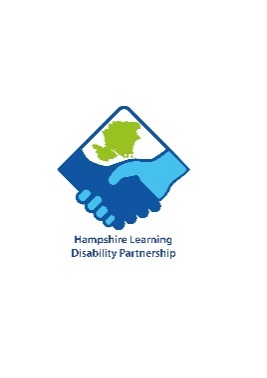 Everyone introduced themselves and their role in the groupA request was made to not have meetings in August or December where possible and to alternate with the carers group. All agreed this meeting should be every two months - AL will send out calendar dates for 2023There needs to be further discussion about the chair for the groupAB offered to attend the Partnership meeting on behalf of this groupIt was felt important this group has good communication with the Partnership and a presence at the meeting to make sure all views are representedThis group needs to develop a forward plan/focus, such as inviting guest speakers and choosing topics.  Someone needed to coordinate the admin due to the time pressures from those attending the meetingPH raised what direct payments can be used for AMC and AL to look into this and feedback to himIt was agreed to keep the meetings online for now and to arrange a hybrid facility for those who wish to meet in a room. However it was recognised attendees are across the county and some prefer the online facilityThere can be face to face meetings when needed It was raised whether service users would be part of the group.  As a result of the review this is not currently the case and could be revisited once the group has establishedIt was felt an information sharing session might be a helpful agenda item.  Today AM shared some information about an online conference which AL will forward in a link after the meetingA request was made for health colleagues to attend AL to research dates and Expressions of Interest to be chair to be sent to ALMeeting ended 3.30pm